 Решить тестА1. Какое из перечисленных государств расположено в Африке?              1)Парагвай                                                        3)Алжир                                 2)Таиланд                                                          4)МексикаА2. Какое из перечисленных государств по форме правления является республикой?             1)Малайзия                                                        3)Япония                            2)Таиланд                                                           4)СШАА3. Какая страна относится к странам с федеративным устройством?              1)Германия                                                          3)Франция                             2)Китай                                                                4)ЯпонияА4. Какая страна относится к новым индустриальным странам?             1)Китай                                                               3)Малайзия                            2)Алжир                                                              4)Япония     А5. Численность населения земного шара более              1) 6 млрд. чел.                                                    3) 8 млрд. чел.                             2) 10 млрд. чел.                                                 4) 15 млрд. челА6. В какой из перечисленных стран ВВП на душу населения наибольший?             1)Непал                                                             3)Бельгия                            2)Албания                                                         4)СвазилендА7. Какая страна наиболее богата лесными ресурсами?          1)Франция                                                         3)Китай          2)Канада                                                             4)АвстралияА8. Выберите государство, расположенное в Южной Америке:          1) Чили                                                              3) Эритрея          2) Канада                                                           4) БутанА9. Какие из перечисленных государств имеют сухопутную границу с Россией?1) Германия, Польша;                                      2) Афганистан, Узбекистан; 3) Армения, Молдавия;                                    4) Финляндия, Норвегия.А10. Какой буквой на фрагменте карты Азии обозначена Монголия?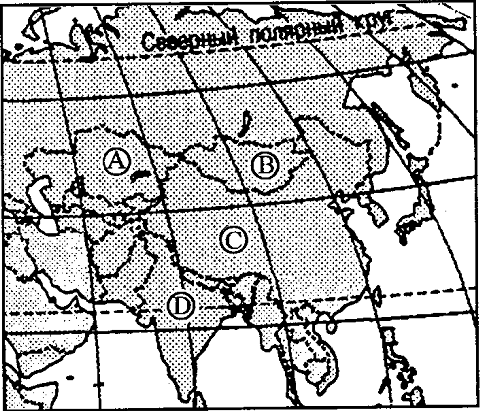         1) А                 2) В           3) С               4) DА11. Какая из перечисленных стран входит в состав ОПЕК?         1) Норвегия;                                                 3) Канада;         2) Саудовская Аравия;                                4) Казахстан.А12. Для какой из перечисленных стран характерен миграционный прирост населения?          1) Индия                                                      3) Мали          2) Китай                                                      4) ФранцияА13. В какой из перечисленных стран наиболее велика доля горожан в общей численности населения?             1) Индонезия                                            3) Монголия             2) Великобритания                                  4) ТурцияА14. Основные потребители российской нефти и газа:              1) Германия, Италия, Франция;                  3) Казахстан, Чехия, Болгария;              2) Белоруссия и Украина;                            4) Румыния, Польша, Венгрия.А15. Пластмасс производится больше, чем минеральных удобрений, в:           1) США и Германии                            3) Индонезии и Китае           2) Узбекистане и  Индии                    4) Бразилии и ЯпонииЧАСТЬ 2В1. Установите соответствие между страной и ее столицей А) Норвегия1) КанберраБ) Австралия2) СофияВ) Египет3) КаирГ) Болгария4) Осло